Student Athletic Trainer Expectations      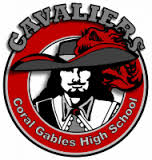 ____________________________________________________________________Student Athletic Trainer Requirements, Expectations, and RulesBe at every football practice Monday through Friday (3:30-7:00pm).During the spring and winter season travel with your assigned team to games.Dress appropriately for being outside in the heat; nothing revealing.NO:  tank tops; shorts past fingertips, mid-drift/halter tops; open-toed shoes, etc.Game/Scrimmage Attire: Khaki pants/shorts, polo or Gables T-Shirt, belt, tennis shoes. Maintain a 3.0 GPA or better…And progress reports WILL be checked!Be respectful at all timesPlease notify head athletic trainer if you will be late or absent.Do not pursue or flirt with athletes during practices, competitions, or in the training room.The first day of fall football practice is the first week in August. The first day of Spring Football is April 27, 2015.Returning assistants and recruits must help new recruits learn the ropes and guide them.During these three weeks, it is mandatory to be at both practices during two-a-days.We hold free physicals one day in the summer and one day in the fall, your presence is required All volunteers represent me Do not embarrass me or yourself; especially when wearing a CGHS Sports Medicine shirt. Imagine that you are working in a hospital. And remember we are the doctors’ eyes.All student athletic trainers will have weekly duties and responsibilities assigned by the head athletic trainer with a check off sheet located near the door. WE NEED ASSISTANCE NOT HINDERENCE! Ask questions constantly and keep moving.For down days (after games, rain and lightning delays, cancellations), you are to report to the training room to practice taping, learning new skills, or cleaning/organizing until the work is done.This is a “fun” volunteer position! You will receive many community service hours. BUT we need to work hard.  Once again, thank you for your interest in assisting our Athletic Training and Sports Medicine Team.Sincerely,					Shannon Singleton MS, ATC/L“There is no more noble occupation in the world than to assist another human being to succeed.” – Alan McGinnisStudent Athletic Training          EXPECTATIONS:	Assist the athletic training staff, faculty/coaches, and fellow peers with after school athletic activities with integrity, consistency, and enthusiasm.  This includes a wide range of responsibilities ranging from hydration (filling water bottles and coolers) to activating EMS for uncommon life threatening emergencies. We are putting together a student group(s) that can provide assistance and learn many qualities that carryover into a working field, college, and life!BENEFITS:Volunteering in a fun and challenging environment Making friendships with fellow classmates, athletes and coachesCompleting hours for community servicesEnjoying food, Gatorade, special events and traveling Learning a plethora of healthcare knowledge and sports medicine conceptsUniforms and fundraising opportunitiesAnd many more that won’t fit on this page…As a Student Athletic Trainer (SAT) candidate, I hereby agree with the following conditions to maintain good standing in the sports medicine setting in Coral Gables Senior High:I will maintain above a 3.0 GPA.During football season, I will attend and promptly complete the minimum duties everyday there are practices or games while wearing proper attire.I understand that some practices may not finish until 7 pm in the fall and that some games/events may not finish until 11 pm!I will have appropriate behaviors and maintain a professional attitude and actions towards other athletic training students, athletes, and staff.  I must complete a physical, purchase the $30 interscholastic school insurance, AND have parents sign the field trip form(s) before traveling to games and events.AND IMPORTANTLY, I am absolutely, 100% required to enjoy the Athletic Training experience and have fun, period!X____________________________             X____________________________       X_____/_____/_______                   NAME (PRINT)                                                                                NAME (SIGN)    				        DATEStudent Athletic Training        NAME:_________________________________            BIRTHDATE:_____ / _____ / __________PHONE #:   (______)________ - ____________              E-MAIL:_________________________________        GRADE:__________                STUDENT ID#:______________________Please write down a couple of things about yourself (i.e. hobbies, ambitions, goals, etc. Anything!):______________________________________________________________________________________________________________________________________________________________________________________________________________________________________________________________________________________________________*NOTE:  Please be honest and realistic when you answer these questions below.  We need to have people who are serious about hard work, dedication, and commitment to our athletic program.  The number of available volunteers’ positions is limited and highly competitive.  Students have ALWAYS expressed an interest in helping our program. Unfortunately, showing an interest is very different from showing up.  Thank you for applying and good luck.Do you play any sports? If yes, please list them along with days and times of the week you meet.Are you involved in any other extracurricular clubs/organizations? If yes, please list them with meeting times.Do you have a job or family obligations outside of school? If yes, list your current work schedule and hours per week worked or unavailable.During most practice days, we may not get off the field until 7:00pm. Do you think your parents/guardians will have a problem with this time commitment? If yes, please explain.Also, during most practice days, we may not get off the field until 7:00pm.  Will you have a problem with this time commitment? If yes, please explain.  In 2-3 sentences, please list a couple of reasons why you want to become a student athletic trainer. 